KERAJINAN  KAIN  IKAT  CELUP /  TIE - DYE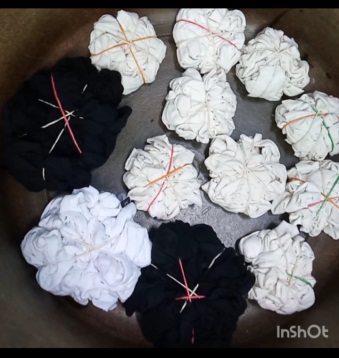 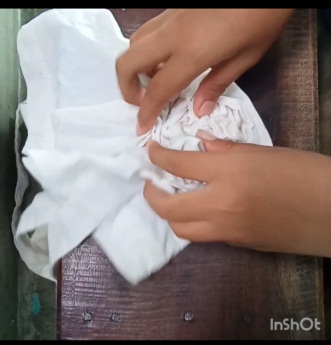 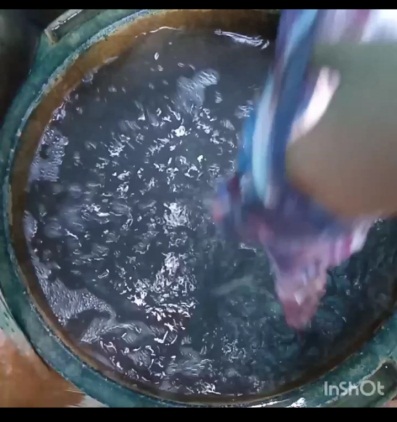 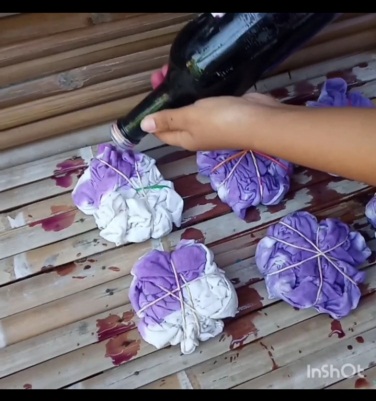 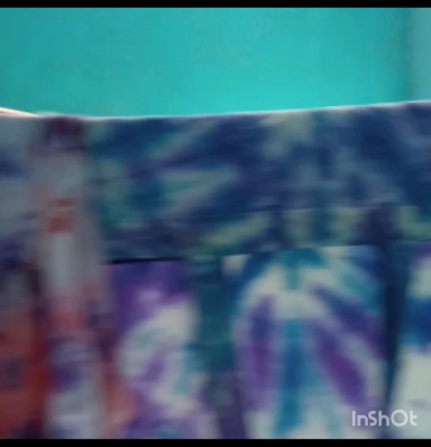 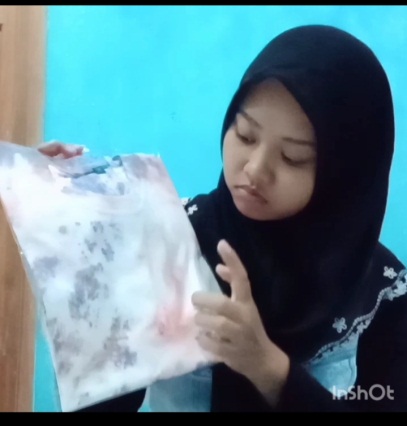 MOCO  GEGURITAN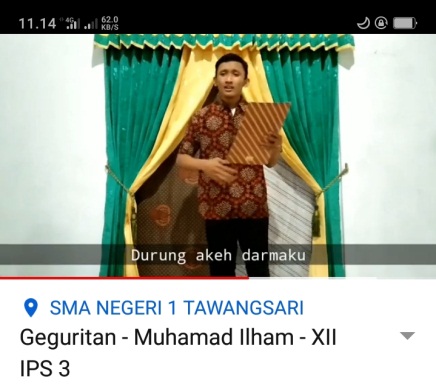 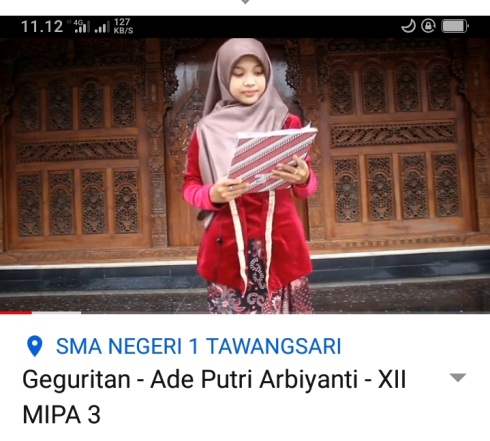 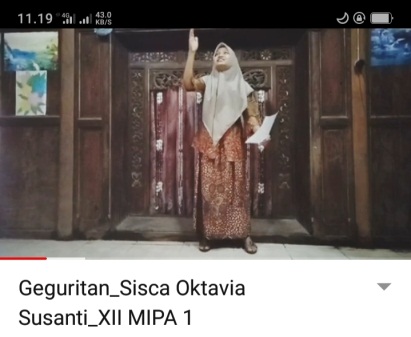 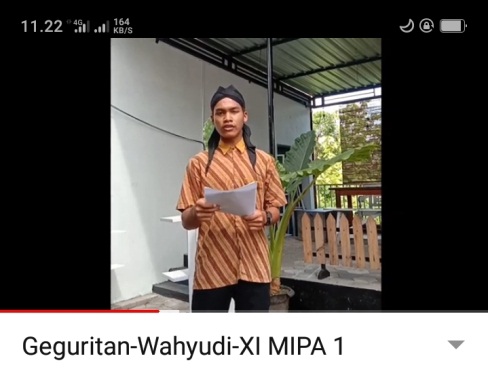 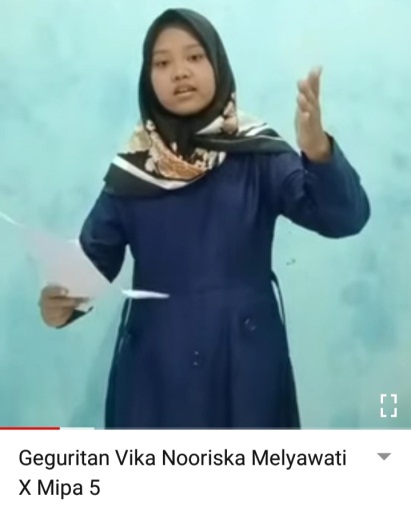 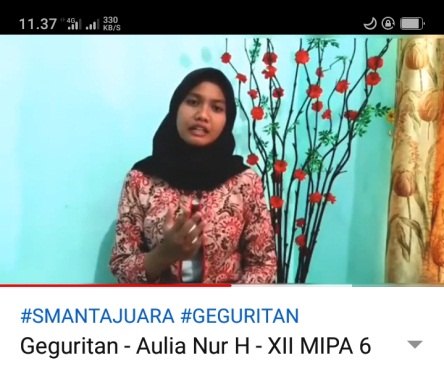 TEMBANG MOCOPAT  PANGKUR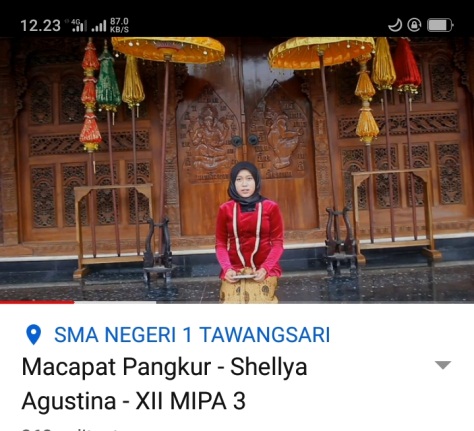 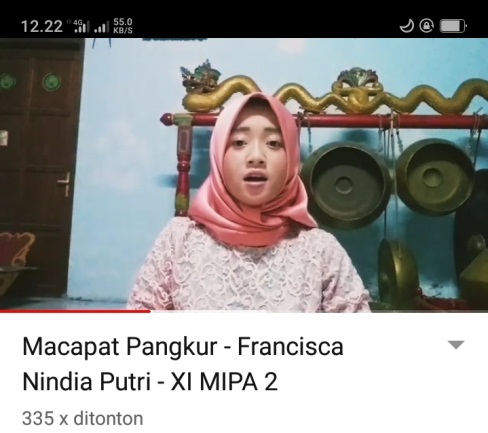 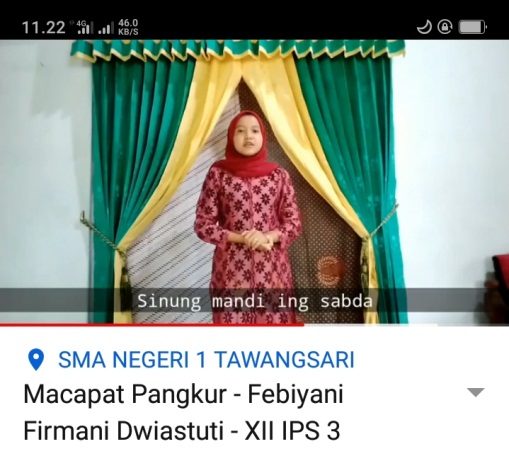 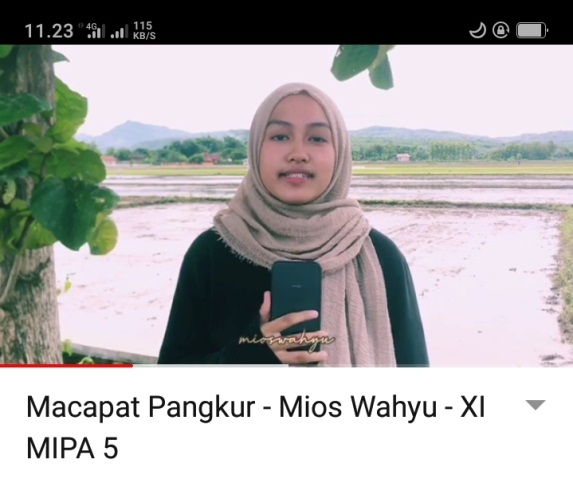 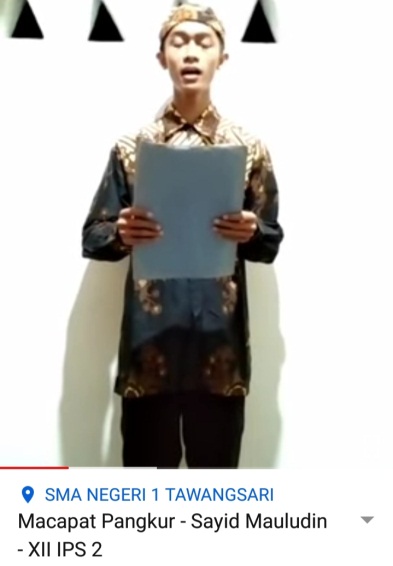 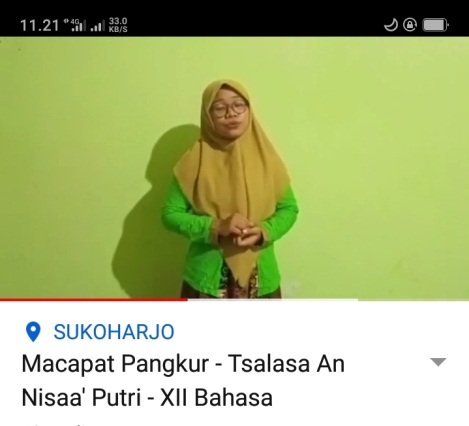 MEMBUAT   HERBARIUM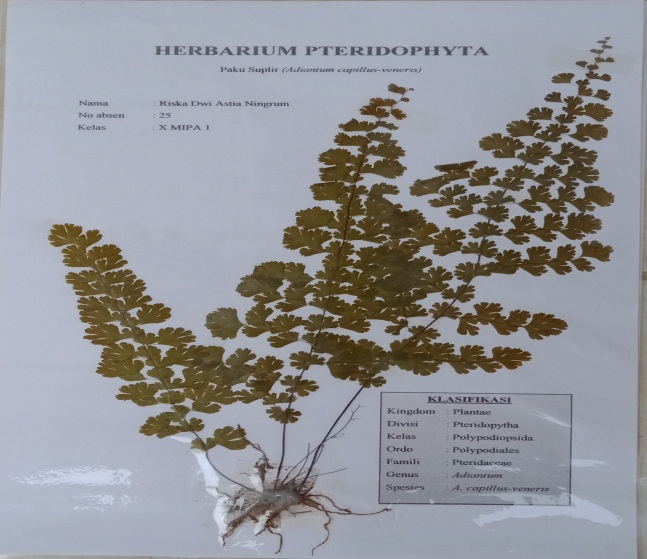 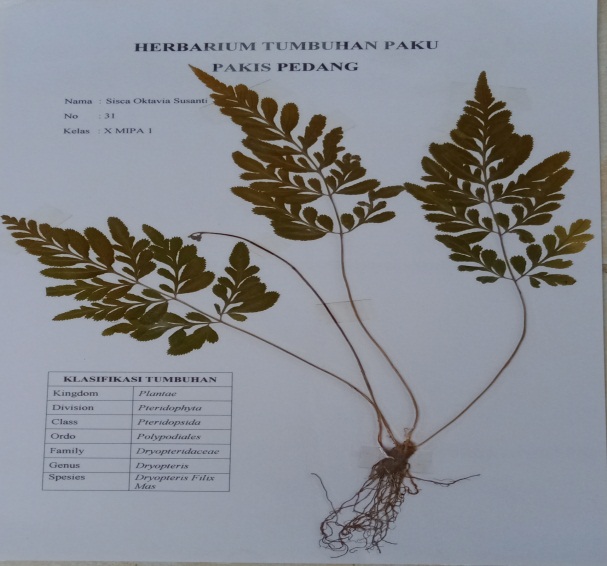 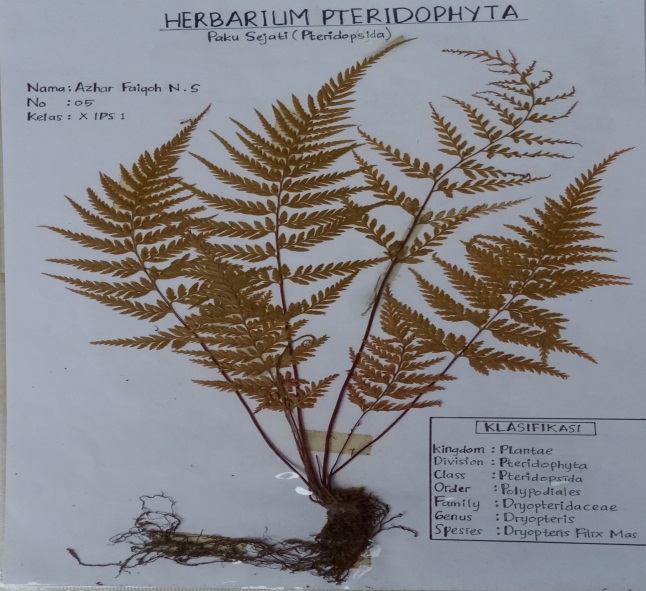 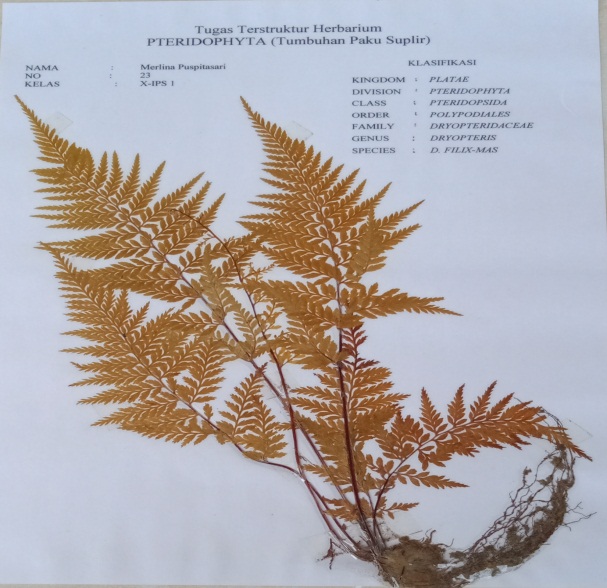 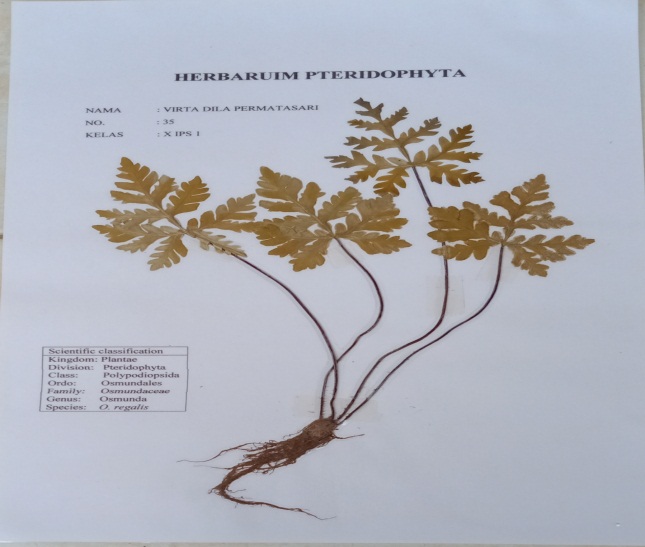 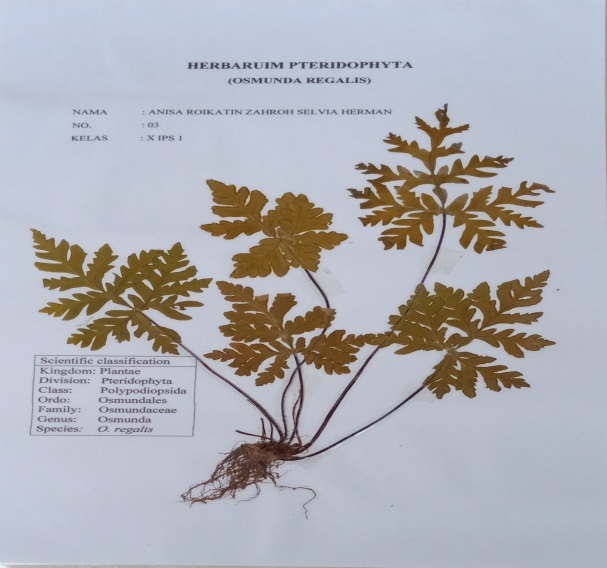 CONTOH  POLUSI  AIR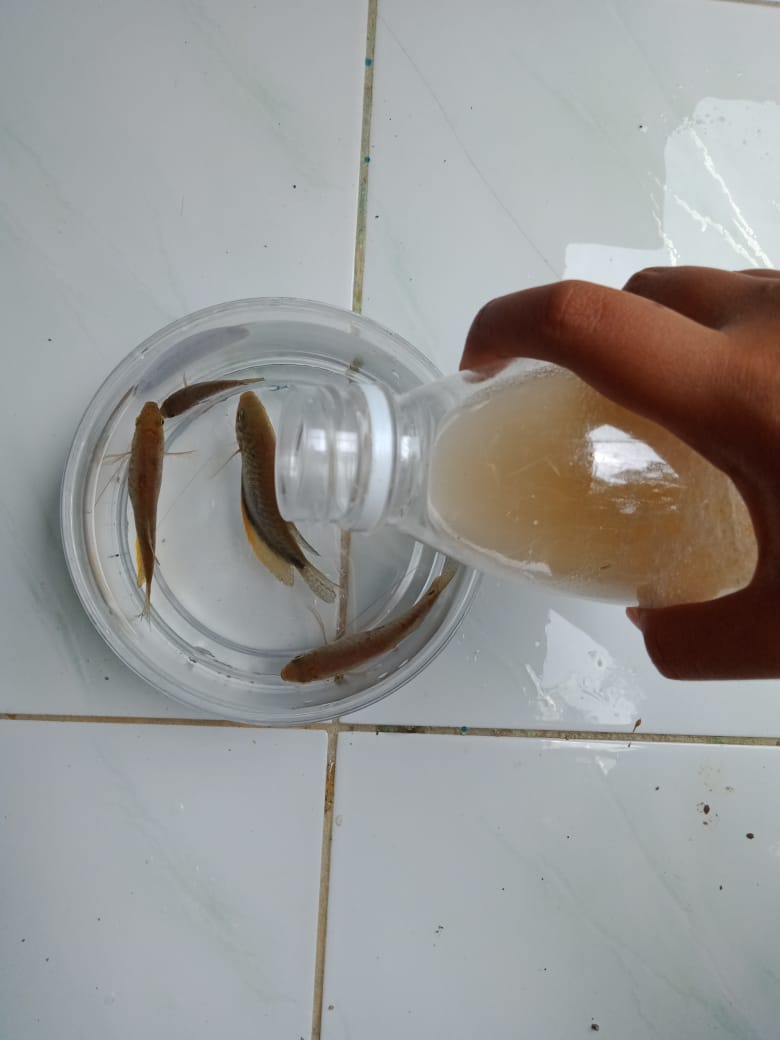 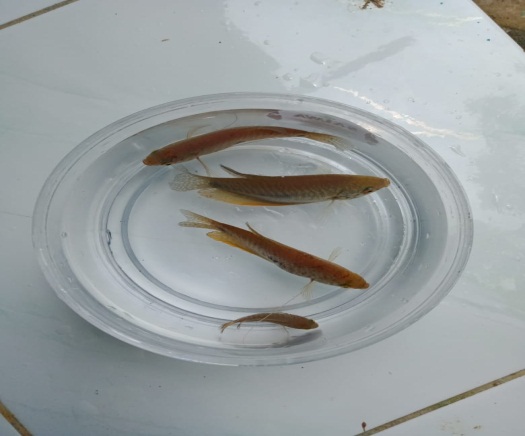 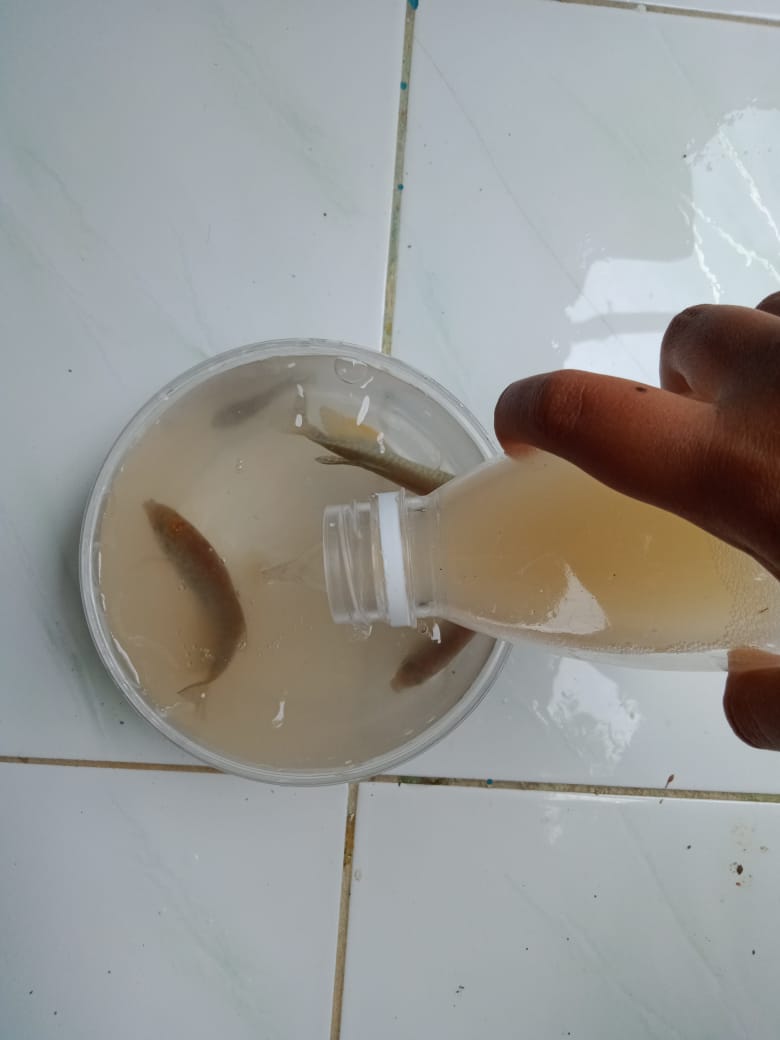 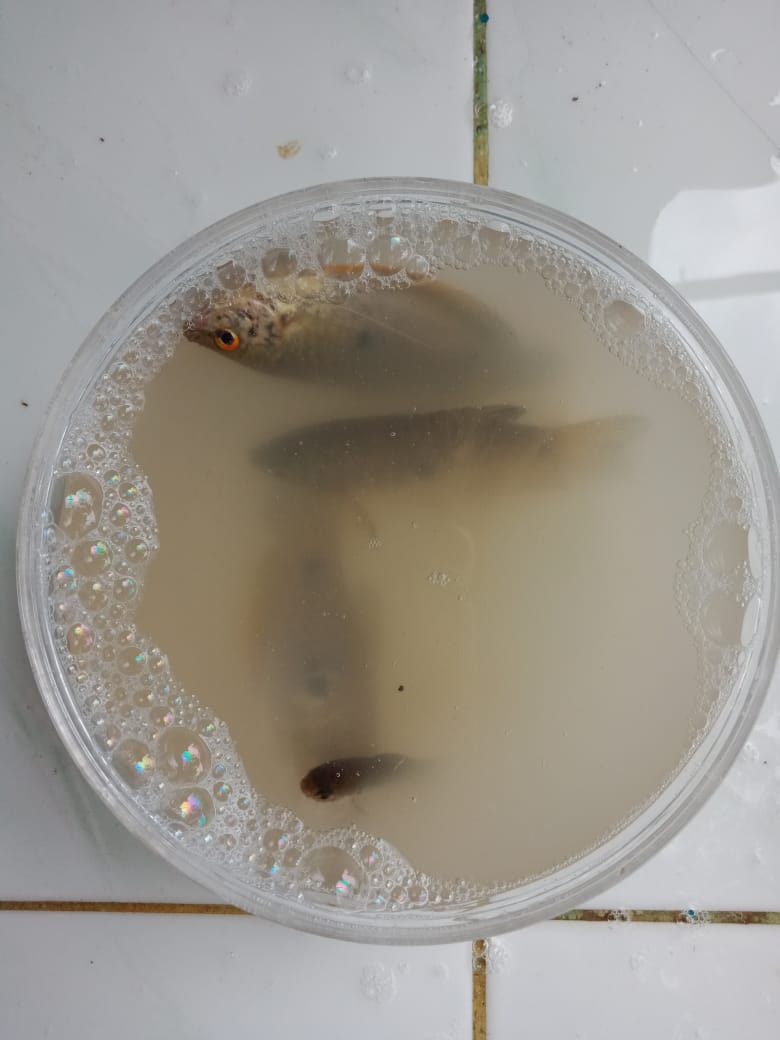 KEGIATAN  REDUCE,  REUCE,  RECYCLE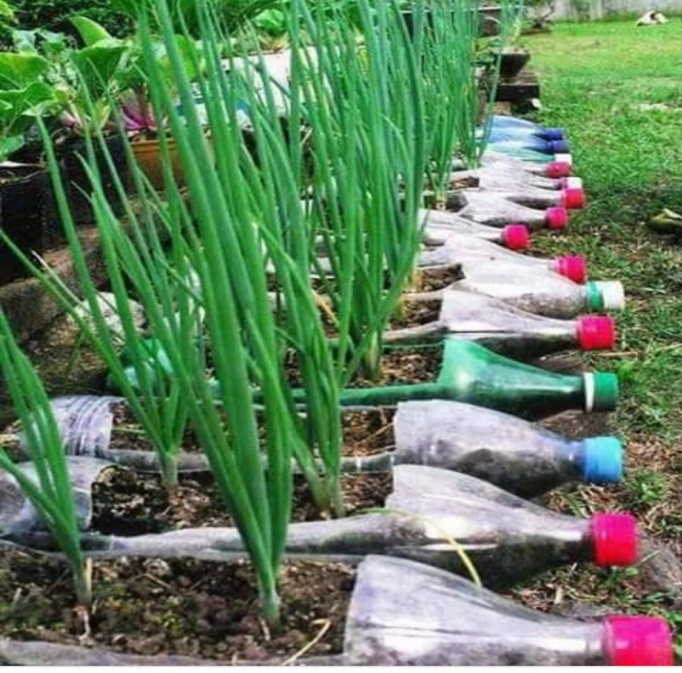 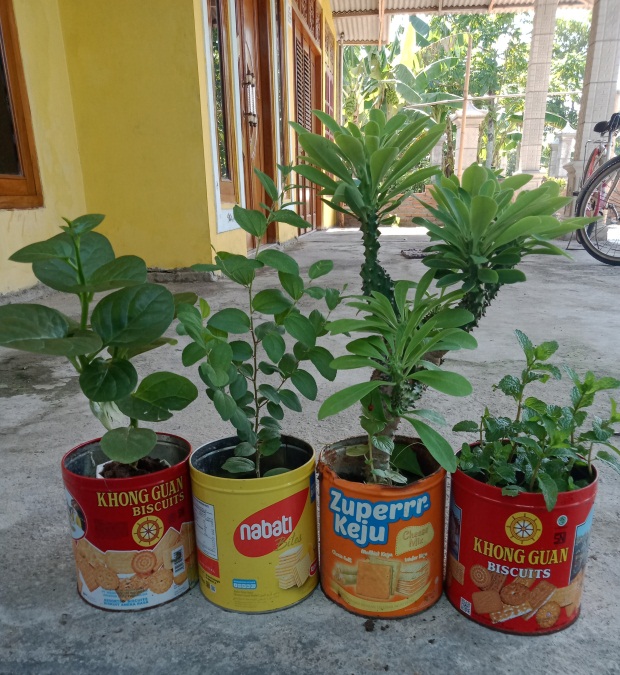 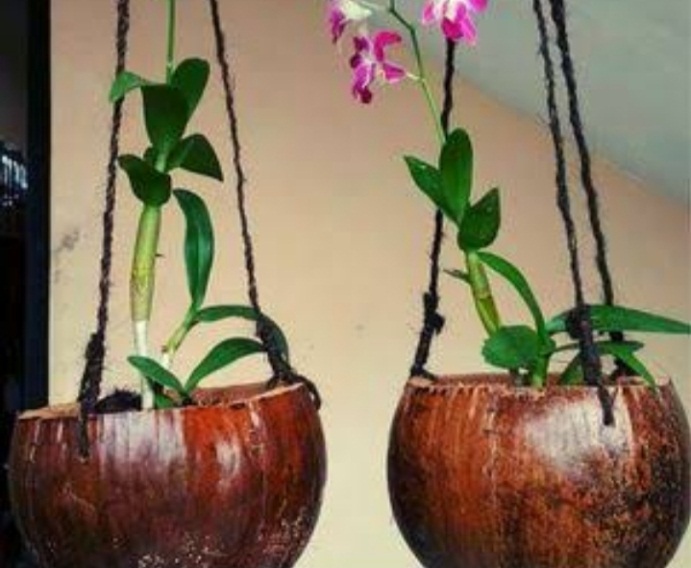 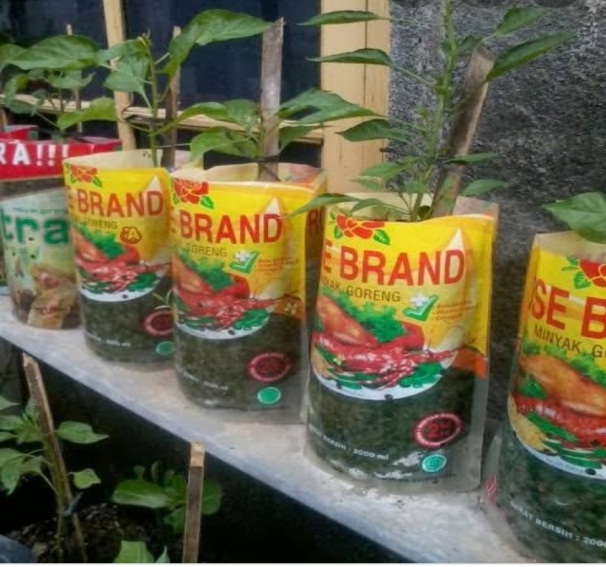 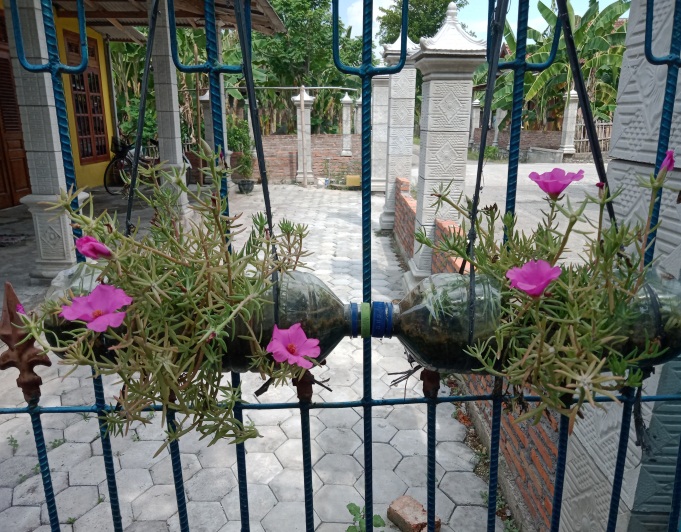 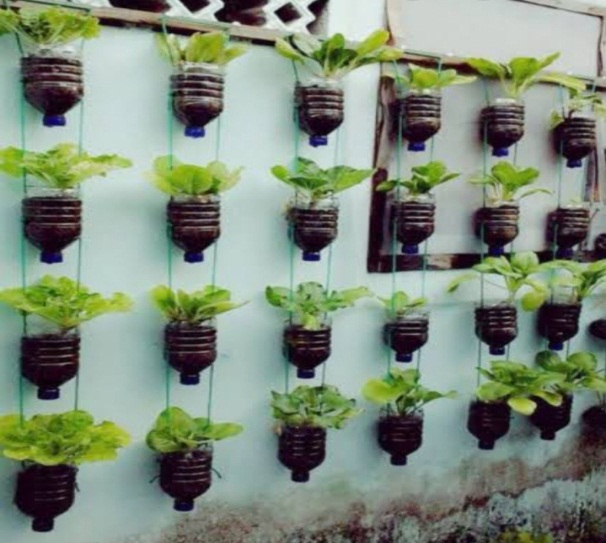 